Year 10English Work Pack30/3/20 – 3/4/2030/3/20  LO: To be able to identify a transactional textWhen we pay money into a bank account, we exchange money for a receipt. This process is called a transaction. The money becomes part of a chain of actions resulting in the payment of bills or savings. In the same way, writing that is transactional is part of a process. It has a clear purpose and is intended to result in action by the reader. Task 1 (Green) Read the definition and example above then look at the different text types below. Which ones do you think are transactional? Answer using the table on the next page.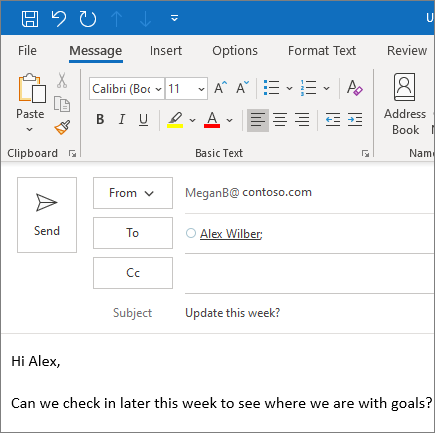 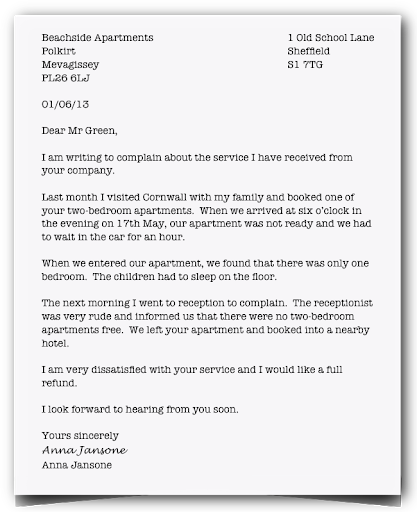 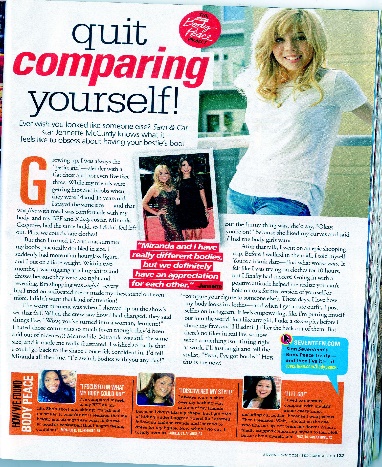 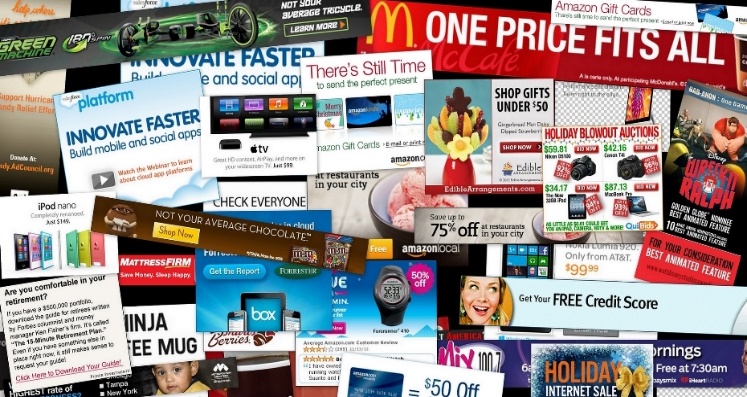 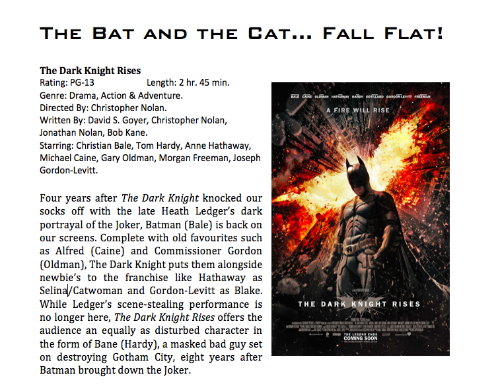 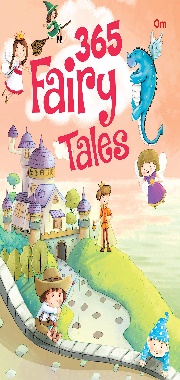 Task 2 (Amber) Read the definition and example of ‘transactional writing’ on page 2 and look at the pictures of different text types. Which ones do you think are transactional? What techniques are used to communicate clearly and effectively? Answer using the table below.Task 3 (Red) Read the definition and example of ‘transactional writing’ on page 2 and look at the pictures of different text types. Which ones do you think are transactional? What techniques are used to communicate clearly and effectively? Answer using the table for task 2 then complete the additional task below:GCSE Assessment Objective AO5 – Select and adapt tone, style and register for different forms, purposes and audiences.Define the terms in this objective using a dictionary.Look again at the formal letter and film review examples considered earlier. What do you notice about the tone, style and register used by the writers? Why are they different and how does this relate to their different purposes?------------------------------------------------------------------------------------------------------------------------------------------------------------------------------------------------------------------------------------------------------------------------------------------------------------------------------------------------------------------------------------------------------------------------------------------------------------------------------------------------------------------------------------------------------------------------------------------------------------------------------------------------------------------------------------------------------------------------------------------------------------------------------------------------------------------------------------------------------------------------------------------------------------------------------------------------------------------------------------------------------------------------------------------------------------------------------------------------------------------------------------------------------------------------------------------------------------------------------------------------------------------------------------------------------------------------------------------------------------------------------------------------------------------------------------------------------------------------------------------------------------------------------------------------------------------------------------------------------------------------------------------------------------------------------------------------------------------------------------------------------------------------------------------------------------------------------------------------------------------------------------------------------------------------------------------------------------------------------------------------------------------------------------------------------------------------------------------------------------------------------------------------------------------------------------------------------------------------------------------------------------------------------------------------31/3/20  LO: To be able to identify how writers use varied sentence types to make texts more effective.Below is an extract from a speech defending wolves.I am here tonight to change your minds about one of the most misunderstood and maligned animals in the world. Like us, this animal lives in close families and loves playing and having fun. Any idea who this creature can be? Yes, the wolf.Evil and vicous? Not so. The wolf is a clever and loving animal, nothing like the way he is presented in Little Red Riding Hood and the Three Little Pigs. When we were little we all enjoyed such stories. Now we have grown up we can understand the truth behind the fiction.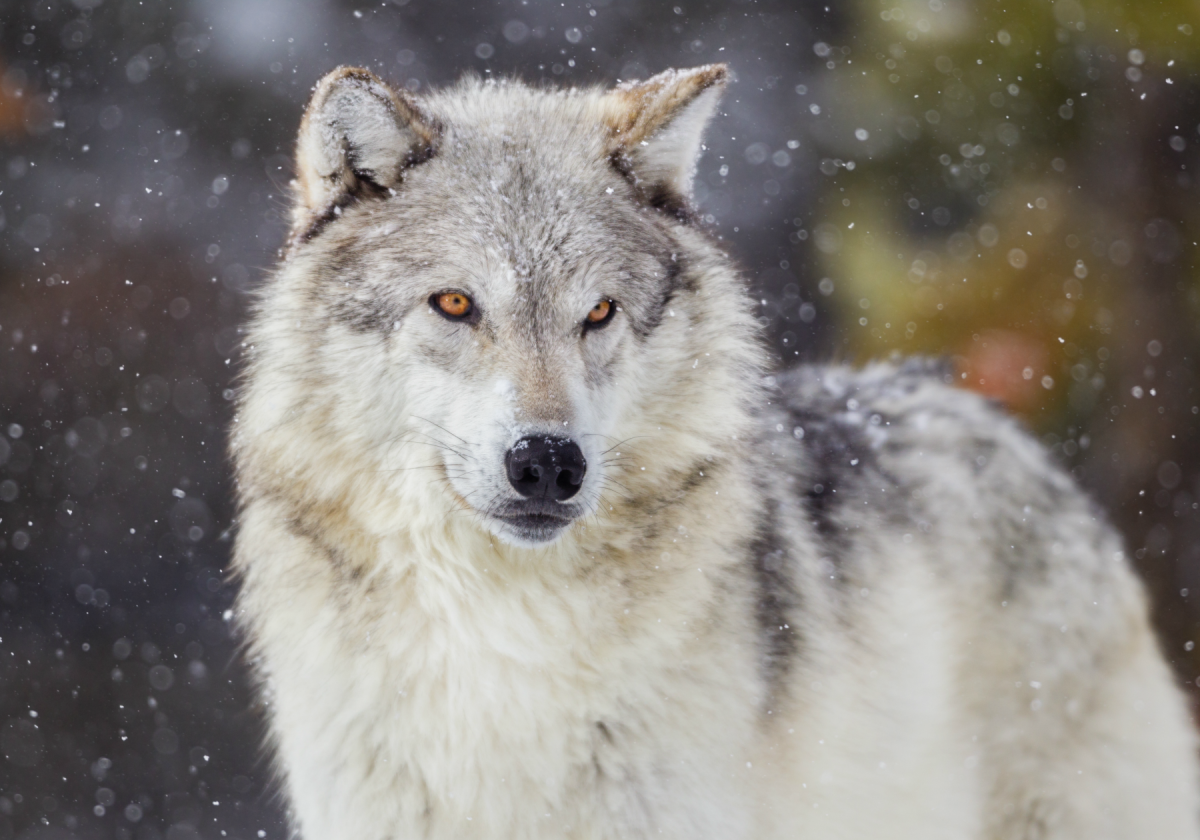 There are three main types of sentences. These are:Simple- one main independent clause. They have a subject and one verb and give one piece of information e.g. I went to the shop.Compound- Two independent clauses joined by a connective or semi colon. These sentences have two (or more) verbs and give two (or more) pieces of information e.g.I went to the shop and I bought some bread.Complex- At least one main clause and a subordinate clause. These sentences have two(or more) verbs and give two (or more) pieces of information. The difference is that the second part of the sentence either depends on or refers back to the first part e.g.I went to the shop and I bought some bread, although I was tired.Using a variety of sentences makes our writing clearer and more effective. They allow us to add detail where needed, and help our writing become more fluent.Task (Green), (Amber), (Red) Look at the sentences below. Can you identify what sort of sentences they are? Write alongside.	The little girl sobbed because she couldn’t have any sweets.She threw a tantrum.She screamed like a banshee.When she finally stopped crying, her mother was relieved.Her mother took her indoors and let her watch her favourite television programme.Peace at last!Task 1 (Green) Read the speech on wolves. Pick out the simple sentences and write them in the table below. How does their length and simplicity make the speech more effective?Task 2 (Amber) Read the speech on wolves.Identify the simple and compound sentences and write them in the table below. What effect do they create for the reader?Task 3 (Red) Read the speech on wolves.Identify the simple and compound sentences and write them in the table for task 2. What effect do they create for the reader?In addition, identify the complex sentences and their effects and record in the table below.Task (Green), (Amber), (Red) Look at the following piece of writing by a student.Guilt. I never liked that feeling. The feeling that almost made you sick to the stomach. I knew I was wrong and I shouldn’t be doing it, but I couldn’t face what was waiting for me. I just couldn’t stay and let them do that to me.  Although I had to run, I wondered what would happen when they found me.Task 1 (Green) How many types of sentences can you find here? Write them below stating what sort of sentence they are.----------------------------------------------------------------------------------------------------------------------------------------------------------------------------------------------------------------------------------------------------------------------------------------------------------------------------------------------------------------------------------------------------------------------------------------------------------------------------------------------------------------------------------------------------------------------------------------------------------------------------------------------------------------------------------------------------------------------------------------------------------------Task 2 (Amber) Which sentence do you think has the biggest effect on the reader? Explain your reason.--------------------------------------------------------------------------------------------------------------------------------------------------------------------------------------------------------------------------------------------------------------------------------------------------------------------------------------------------------------------------------------------------------------------------------------------------------------------------------------------------------------------------------------------------------------------------------------------------------------------------------------------------------------------------------------------------------------------------------------------------------------------------------------------------------------------------------------------------------------------------------------------------------------------------------------------------------------------------------------------------------------------------------------------------------------------------------------------------------------------------------------------------------------------------------------------------------------------------------------------Task 3 (Red) Write about half a page to continue the story using a range of different types of sentence.-------------------------------------------------------------------------------------------------------------------------------------------------------------------------------------------------------------------------------------------------------------------------------------------------------------------------------------------------------------------------------------------------------------------------------------------------------------------------------------------------------------------------------------------------------------------------------------------------------------------------------------------------------------------------------------------------------------------------------------------------------------------------------------------------------------------------------------------------------------------------------------------------------------------------------------------------------------------------------------------------------------------------------------------------------------------------------------------------------------------------------------------------------------------------------------------------------------------------------------------------------------------------------------------------------------------------------------------------------------------------------------------------------------------------------------------------------------------------------------------------------------------------------------------------------------------------------------------------------------------------------------------------------------------------------------------------------------------------------------------------------------------------------------------------------------------------------------------------------------------------------------------------------------------------------------------------------------------------------------------------------------------------------------------------------------------------------------------------------------------------------------------------------------------------------------------------------------------------------------------------------------------------------------------------------------------------------------------------------------------------------------------- 1/04/20  LO: To be able to identify persuasive features in a speech.In addition to being clear, transactional writing needs to be effective if the purpose of the writing is to persuade the reader. There are special techniques the writer can use to achieve this.Task (All) Using a dictionary (or your mobile phone if you don’t have one) look up the definition of the persuasive techniques in the table above. What effect do you think these techniques would have on a reader? Read the persuasive speech below:‘I Have a Dream’ (Martin Luther King)‘I have a dream that one day on the red hills of Georgia sons of former slaves and the sons of former slave-owners will be able to sit down together at the table of brotherhood. I have a dream that one day even the state of Mississippi, a state sweltering with the heat of injustice, sweltering with the heat of oppression, will be transformed into an oasis of freedom and justice. I have a dream that my four little children will one day live in a nation where they will not be judged by the colour of their skin but by the content of their character! I have a dream . . . I have a dream that one day in Alabama, with its vicious racists, with its governor having his lips dripping with the words of interposition and nullification, one day right there in Alabama little black boys and black girls will be able to join hands with little white boys and white girls as sisters and brothers. I have a dream today . . .’Task 1 (Green) In the table below, identify three persuasive techniques used by Martin Luther King in his speech above. How would these techniques have persuaded his listeners to agree with his opinions on equality?Task 2 (Amber) Identify all the persuasive techniques used by Martin Luther King in his speech and record in the table below.Task 3 (Red) Complete task 2. In addition, explain the effect of Martin Luther King’s use of a range of sentence types. How do these make his speech clearer and more persuasive?2/4/20 LO: To be able to plan and write a persuasive speech.Task 1 (all) You are going to write a persuasive speech on the following topic:‘Is Social Media Harmless or Harmful?’Begin by planning each separate point you would like to raise using the spider diagram below:Task 1 (Green) Begin to write your speech using your spider plan to help you separate each point into a clear, thought-provoking paragraph.Remember to include the following:An introduction – a paragraph to hook your listener into your overall topic using at least one persuasive technique e.g. Social media. A waste of time and a dangerous snare, or a harmless pastime for young people to enjoy? What do you think? Plan this below:----------------------------------------------------------------------------------------------------------------------------------------------------------------------------------------------------------------------------------------------------------------------------------------------------------------------------------------------------------------------------------------------------------------------------------------------------------------------------------------------------------------------------------------------------------------------------------------------------------------------------------------------------------------------------------------------------------------------------------------------------------------------------------------------------------------------------------------------------------------------------------------------------------------------------------------------------------------------------------------------------------------------------------------------------------------------------------------------------------------------------------------------------------------------------------------------------------------------------------------------------------------------------------------------------------------------------------------------------------------------------------------------------------------------------------------------------------------------------------------------------------------------------------------------------------------------------------------------------------------------------------------------------------------------------------------------------------------------------------------------------------------------------Discuss only one clear point at a time in each paragraph, and try to include:a persuasive featuresimple and compound sentences Plan the first topic sentence for each paragraph below:1)-----------------------------------------------------------------------------------------------------------------------------------------------------------------------------------------------------------------------------------------------------------------------------------------------------------------------------------------------------------------------------2)---------------------------------------------------------------------------------------------------------------------------------------------------------------------------------------------------------------------------------------------------------------------------------------------------------------------------------------------------------------------------------------------------------------------------------------------------------------------------------------------------------------------------------------------------------------------3)---------------------------------------------------------------------------------------------------------------------------------------------------------------------------------------------------------------------------------------------------------------------------------------------------------------------------------------------------------------------------------------------------------------------------------------------------------------------------------------------------------------------------------------------------------------------Support each point with examples Include an emotive, powerful conclusion e.g. As I have clearly shown, there are very serious consequences for young people who become addicted to social media…Plan this below:------------------------------------------------------------------------------------------------------------------------------------------------------------------------------------------------------------------------------------------------------------------------------------------------------------------------------------------------------------------------------------------------------------------------------------------------------------------------------------------------------------------------------------------------------------------------------------------------------------------------------------------------------------------------------------------------------------------------------------------------------------------------------------------------------------------------------------------------------------------------------------------------------------------------------------------------------------Use your planning to write up your speech. Begin with your introduction, extend your topic sentences into clear paragraphs and finish with your planned conclusion.Task 2 (Amber) Begin to write your speech using your spider plan to help you separate each point into a clear, thought-provoking paragraph.Remember to include the following:An introduction – a paragraph to hook your listener into your overall topic using several persuasive techniques e.g. Social media. A waste of time and a dangerous snare, or a harmless pastime for young people to enjoy? What do you think? Discuss only one clear point at a time in each paragraph, and try to include:Two persuasive featuresSimple, compound and complex sentences Support each point with examples Include an emotive, powerful conclusion e.g. As I have clearly shown, there are very serious consequences for young people who become addicted to social media…Use your planning to write up your speech.Task 3 (Red) Begin to write your speech using your spider plan to help you separate each point into a clear, thought-provoking paragraph.Remember to include the following:An introduction – a paragraph to hook your listener into your overall topic using several persuasive techniques e.g. Social media. A waste of time and a dangerous snare, or a harmless pastime for young people to enjoy? What do you think? Discuss only one clear point at a time in each paragraph, and try to include:Several persuasive featuresSimple, compound and complex sentences Support each point with examples, statistics, expert opinions. Include an emotive, powerful conclusion e.g. As I have clearly shown, there are very serious consequences for young people who become addicted to social media…Use your planning to write up your speech.3/4/20  LO: To be able to evaluate and edit my writing to improve.Look at the following definitions:Task 1 (Green) Read and check your speech for missing words and the following:Only one clear point discussed in each paragraphEach point supported with examples and a persuasive techniqueA range of simple and compound sentencesAn emotive, powerful concluding sentence includedEdit by correcting anything you’ve missed.Task 2 (Amber) Read and check your speech for missing words and the following:Only one clear point discussed in each paragraphEach point supported with evidence e.g. expert opinion/ examples of your ownIncluded several rhetorical questionsIncluded a powerful exclamationIncluded some ellipsis appropriatelyIncluded some statisticsIncluded an emotive, powerful conclusionEdit by correcting anything you’ve missed.Task 3 (Red) Read and check your speech for missing words and the following:Began with a thought-provoking introductionDiscussed only one clear point at a timeIncluded a range of simple, compound and complex sentencesSupported each point with evidence e.g. expert opinion/ examples of your ownIncluded several rhetorical questionsIncluded a powerful exclamationIncluded some ellipsis appropriatelyIncluded some statisticsIncluded an emotive, powerful conclusionEdit by writing a second draft correcting anything you’ve missed.All (Green), (Amber) and (Red) Remember - To make your speech BRILLIANT, you also need to check your spelling, punctuation and grammar.Welcome to this week’s English topic!TransactionalWritingWe will have fun learning to:Identify transactional textsIdentify the persuasive features in these textsPlan and write a transactional/persuasive speechEvaluate and edit our speeches to make them BRILLIANT!Choose your own task level (green = easy, amber = slightly harder, red = challenge)Transactional writing is writing that is part of a chain of written communication intended to communicate, persuade or inform.Text TypeWhat is the purpose of the text? Is the text designed to persuade the reader to do anything?EmailFormal LetterMagazine ArticleFilm ReviewFairy Tale BookAdvertsText TitleWhat is the purpose of the text? Is the text designed to persuade the reader to do anything?What techniques are used to communicate clearly and effectively e.g. layout features?EmailFormal LetterMagazine ArticleFilm ReviewFairy Tale BookAdvertsToneStyleRegisterSimple sentencesEffectSimple sentencesEffectCompound sentencesEffectComplex sentencesEffectPersuasive techniqueDefinition and effectRhetorical QuestionsA question asked in order to create a dramatic effect or to make a point rather than to get an answer.Rhetorical questions help to engage the reader personally with the topic making them more likely to act on it.ExclamationsEllipsisStatisticsExpert opinions/ ExamplesEmotive wordsPersonal pronounsRepititionPersuasive technique (write the sentence)Effect on the listenerPersuasive technique (write the sentence)Effect on the listenerSentence Type (write the sentence)Effect on the listenerEvaluateAssess your work to decide how good it isEditCorrect or modify your work to make it better